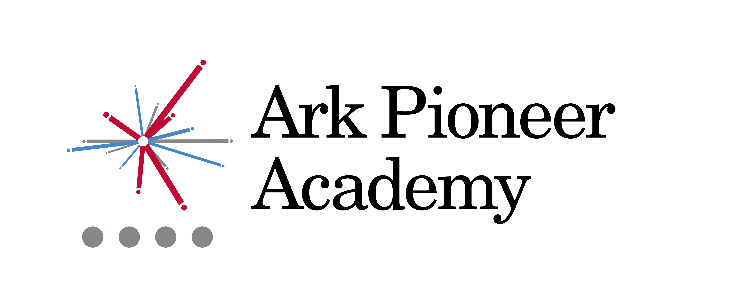 Job Description: Chef Manager Reports to: 	The PrincipalStart date:  	September 2019 Salary:        	£25,746 paThe RoleAs Chef Manager, you will have ultimate responsibility for ensuring Ark Pioneer Academy’s quality of dining is outstanding. You will be responsible for dining operations, budgeting and finance, health and safety, as well as managing and developing a high functioning dining staff.Key responsibilitiesCatering and Kitchen ManagementPlan, organise and manage the catering team and catering operations to ensure that the food quality, presentation and service are provided to excellent standardsEstablish kitchen systems and procedures in order to monitor, maintain and improve the standards of the product and serviceManage, deliver and promote, to the highest possible standard, the agreed food offers to pupils, staff, parents and visitorsLead the catering team in developing a food offer that encourages healthy eating habits through innovative, seasonal menu planning, which use fresh ingredients and meet Nutritional Standards and the dietary requirements of students, staff and visitorsPromote exceptional standards of customer service, ensuring that all services, whether core or hospitality, operate in a friendly, smooth and efficient manner at all timesBuild strong relationships between the catering department and the rest of the academy, by participating in assemblies, student workshops, competitions, projects, etc. Organise and execute internal and external functions, events or theme days, as required FoodOversee all food production and delivery, ensuring the highest standards at all timesPrioritise and monitor food safety standards in all food storage, preparation, cooking and servingCommunicate with students and staff to gather feedback, understand customer needs and develop the food accordinglyEnsure that accurate information relating to the inclusion of allergenic ingredients in all foods served at the Academy is communicated to customersBudgeting and Financial PlanningDraft an annual catering budget for discussion and approval by the Principal and manage the business within the set budgetary and gross profit targets, recommending and implementing cost reductions and service improvementsAchieve and maintain the food cost in accordance with this budget seeking authorisation for any variation; produce reports and analysis when requiredOversee the storage, use and replenishment of food stock, recording and reporting regular stock counts to the PrincipalOrder foodstuffs and light equipment in accordance with the academy’s purchasing policy and procedures, accounting for all money spent and received, all stock purchased and used and supply supporting receiptsHealth and SafetyEnsure that heavy duty kitchen equipment, light equipment, work areas, other facilities and general surroundings of the dining area are maintained and operated to the standards required by the statutory, local authority and academy health, safety, fire, food and hygiene regulations and policiesEnsure that a system of HACCP controls is in place and appropriate records are maintained at all timesPeople ManagementBuild a highly functioning catering team by participating in recruitment and selection, effectively structuring each member’s roles and responsibilities, running regular team meetings, identifying growth opportunities and providing regular training opportunities Take responsibility for the wellbeing of the catering team, adhering to Employment Legislation and following the school's Personnel and Training Policies and Procedures OtherCarry out other reasonable tasks as directed by the Principal Person Specification: Chef ManagerQualification Criteria Right to work in UKMaths and English GCSE at grade C/grade 5 and above Professional hospitality/catering qualification at L2 or aboveHealth & Hygiene Certificate L3, desirable First Aid qualification, desirable ExperienceExperience catering in large quantities in a head chef roleExperience catering in a school setting, desirable Experience leading, coaching and motivating staff, ensuring professional development and effectively challenging and managing any underperformance Experience setting and managing a catering budgetExperience of cultural diversity, with particular reference to food preparation and dietary preferences, desirable Knowledge of healthy eating and nutrition and creating related menusExcellent communication skills with children and adultsHigh level of proficiency with Microsoft OfficePersonal CharacteristicsGenuine passion for and a belief in the potential of every studentDeep commitment to Ark’s mission of providing an excellent education to all every student, regardless of backgroundResilience and optimism to lead through day-to-day challenges while maintaining a clear strategic vision and direction Excellent interpersonal skills, able to motivate and manage others effectivelyGenuine passion and interest in food and in helping children learn to eat healthilyHigh standards and attention to detailExcellent time management and organisational skills; able to manage multiple priorities OtherCommitment to equality of opportunity and the safeguarding and welfare of all pupilsWillingness to undertake trainingThe post holder will be subject to an enhanced Disclosure and Barring Service checkArk is committed to safeguarding and promoting the welfare of children and young people in our academies.  In order to meet this responsibility, we follow a rigorous selection process. This process is outlined here, but can be provided in more detail if requested. All successful candidates will be subject to an enhanced Disclosure and Barring Service check.